Математика.Краткосрочный план урока № 79.Предмет: МатематикаУрок: 79Предмет: МатематикаУрок: 79Школа: ОШ № 1Школа: ОШ № 1Школа: ОШ № 1Школа: ОШ № 1Школа: ОШ № 1Дата: 02.02.22Дата: 02.02.22ФИО учителя: Нагула Т. П.ФИО учителя: Нагула Т. П.ФИО учителя: Нагула Т. П.ФИО учителя: Нагула Т. П.ФИО учителя: Нагула Т. П.Класс: 2 «Б»Класс: 2 «Б»Количество присутствующих: Количество присутствующих:  Количество    отсутствующих:              Количество    отсутствующих:              Количество    отсутствующих:             Раздел (сквозная тема):Раздел (сквозная тема):Раздел 3B – Умножение и деление. ЗадачиРаздел 3B – Умножение и деление. ЗадачиРаздел 3B – Умножение и деление. ЗадачиРаздел 3B – Умножение и деление. ЗадачиРаздел 3B – Умножение и деление. ЗадачиТема урока:Тема урока:Таблица умножения и деления  с числом 3.  Труд на свежем воздухеТаблица умножения и деления  с числом 3.  Труд на свежем воздухеТаблица умножения и деления  с числом 3.  Труд на свежем воздухеТаблица умножения и деления  с числом 3.  Труд на свежем воздухеТаблица умножения и деления  с числом 3.  Труд на свежем воздухеЦели обучения в соответствии с учебной программой:Цели обучения в соответствии с учебной программой:2.1.2.4**.  Составлять, знать  и  применять таблицу  умножения  на 2; 3; 4; 5. 2.5.1.3.  Анализировать  и решать  задачи  на: нахождение  суммы одинаковых  слагаемых; деление по содержанию и на  равные  части; составлять  и  решать обратные задачи.2.1.2.4**.  Составлять, знать  и  применять таблицу  умножения  на 2; 3; 4; 5. 2.5.1.3.  Анализировать  и решать  задачи  на: нахождение  суммы одинаковых  слагаемых; деление по содержанию и на  равные  части; составлять  и  решать обратные задачи.2.1.2.4**.  Составлять, знать  и  применять таблицу  умножения  на 2; 3; 4; 5. 2.5.1.3.  Анализировать  и решать  задачи  на: нахождение  суммы одинаковых  слагаемых; деление по содержанию и на  равные  части; составлять  и  решать обратные задачи.2.1.2.4**.  Составлять, знать  и  применять таблицу  умножения  на 2; 3; 4; 5. 2.5.1.3.  Анализировать  и решать  задачи  на: нахождение  суммы одинаковых  слагаемых; деление по содержанию и на  равные  части; составлять  и  решать обратные задачи.2.1.2.4**.  Составлять, знать  и  применять таблицу  умножения  на 2; 3; 4; 5. 2.5.1.3.  Анализировать  и решать  задачи  на: нахождение  суммы одинаковых  слагаемых; деление по содержанию и на  равные  части; составлять  и  решать обратные задачи.Цели урока:Цели урока:Применять таблицу  умножения  на 2; 3,  анализировать  и решать  задачи  на: нахождение  суммы одинаковых  слагаемых; деление по содержанию и на  равные  части; составлять  и  решать обратные задачи.Применять таблицу  умножения  на 2; 3,  анализировать  и решать  задачи  на: нахождение  суммы одинаковых  слагаемых; деление по содержанию и на  равные  части; составлять  и  решать обратные задачи.Применять таблицу  умножения  на 2; 3,  анализировать  и решать  задачи  на: нахождение  суммы одинаковых  слагаемых; деление по содержанию и на  равные  части; составлять  и  решать обратные задачи.Применять таблицу  умножения  на 2; 3,  анализировать  и решать  задачи  на: нахождение  суммы одинаковых  слагаемых; деление по содержанию и на  равные  части; составлять  и  решать обратные задачи.Применять таблицу  умножения  на 2; 3,  анализировать  и решать  задачи  на: нахождение  суммы одинаковых  слагаемых; деление по содержанию и на  равные  части; составлять  и  решать обратные задачи.Ход урока:Ход урока:Ход урока:Ход урока:Ход урока:Ход урока:Ход урока:Этап урока/ ВремяДействия педагогаДействия педагогаДействия ученикаДействия ученикаОцениваниеРесурсы1.Начало урока. 0-5 мин1.Создание положительного эмоционального настроя. «Здравствуйте!» Просто «Здравствуйте»?Что особенного тем мы друг другу сказали?Отчего же на капельку солнца прибавилось в мире?Отчего же на капельку счастья прибавилось в мире?Отчего же на капельку радостней сделалась жизнь?- Итак, здравствуйте!!! И пусть вам будет сегодня светло и радостно!А ещё, здороваясь мы желаем друг другу здоровья! Я вам все желаю здоровья!1.Создание положительного эмоционального настроя. «Здравствуйте!» Просто «Здравствуйте»?Что особенного тем мы друг другу сказали?Отчего же на капельку солнца прибавилось в мире?Отчего же на капельку счастья прибавилось в мире?Отчего же на капельку радостней сделалась жизнь?- Итак, здравствуйте!!! И пусть вам будет сегодня светло и радостно!А ещё, здороваясь мы желаем друг другу здоровья! Я вам все желаю здоровья!Приветствуют учителя. Организуют свое рабочее место, проверяют наличие индивидуальных учебных принадлежностейПриветствуют учителя. Организуют свое рабочее место, проверяют наличие индивидуальных учебных принадлежностейФООценивание эмоционального состояния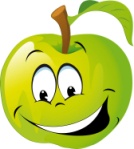 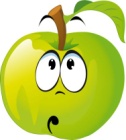 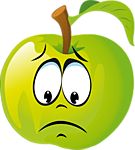 Эмоц. настрой2. Середина урока. 5 – 35 мин1.Актуализация жизненного опыта.  (К) Математический диктант:Уменьшаемое 13, вычитаемое 8. Чему равна разность? (5)На сколько 13 меньше 16? (3)Сколько вычли из 19, если получили 14? (5)Чему равна сумма чисел 15 и 3? (18)Уменьшить 9 на столько же. (0)Разность 14 и 4 увеличить на 8. (18)Уменьшаемое 13, вычитаемое 12.Чему равна разность? (1)К какому числу прибавили 1, если получилось 20? (19)Длина одного отрезка 1дм, а другой на 4 см короче. Чему равна длина второго отрезка? (6 см)После того, как из коробки взяли 5 карандашей, в ней осталось 7 карандашей. Сколько карандашей было в коробке сначала? (12)2. Вводное задание на подготовку к изучению нового.(К) Работа в коллективе.Реши задачи. Определи, к какой из них внизу сделаны рисунки, а к какой – чертёж?а) В яблоневом саду в 3 ряда посажено по 9 яблонь. Сколько яблонь в саду?б) Алия собрала 15 яблок и разделила их в корзинки по 5. Сколько корзин у неё получилось?в) В трёх корзинках 21 яблоко, поровну в каждой. Сколько яблок в одной корзинке?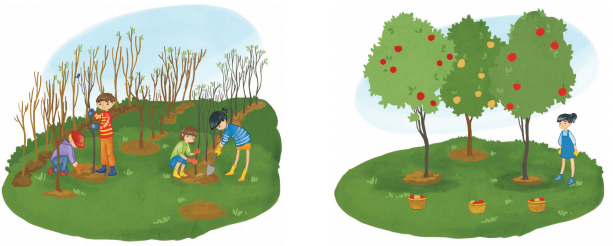 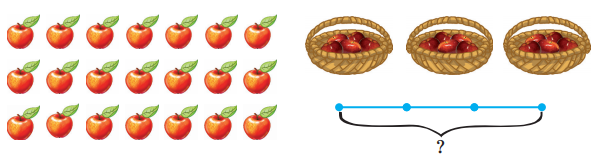 3.Постановка цели (проблемная ситуация). Вводное задание на подготовку к изучению нового.(П) Работа в парах Назови все числа до 30, которые делятся на 3. Есть ли среди них чётные числа?Вычисли.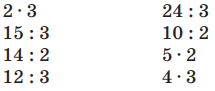 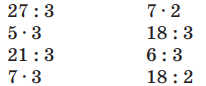 4.Работа по теме урока. Открытие нового.(К) Работа в коллективеСравни.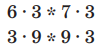 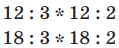 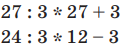 (К) Физминутка.«Кошка»5.Первичное закрепление с проговариванием.(К) Работа с коллективом.Задания на развитие функциональной грамотностиУзнай, какова масса одного арбуза и одной дыни.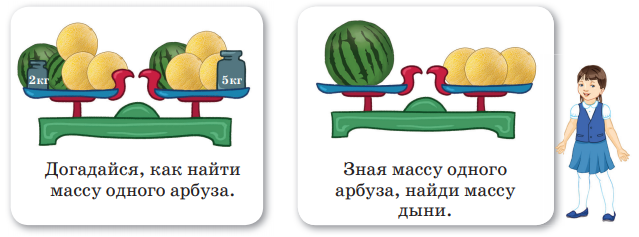 (И) Самостоятельная работа.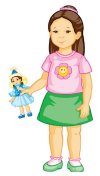 Это кофточки для куклы.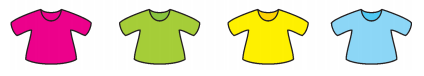 Девочка хочет выбрать две кофточки. Какого цвета они могут быть?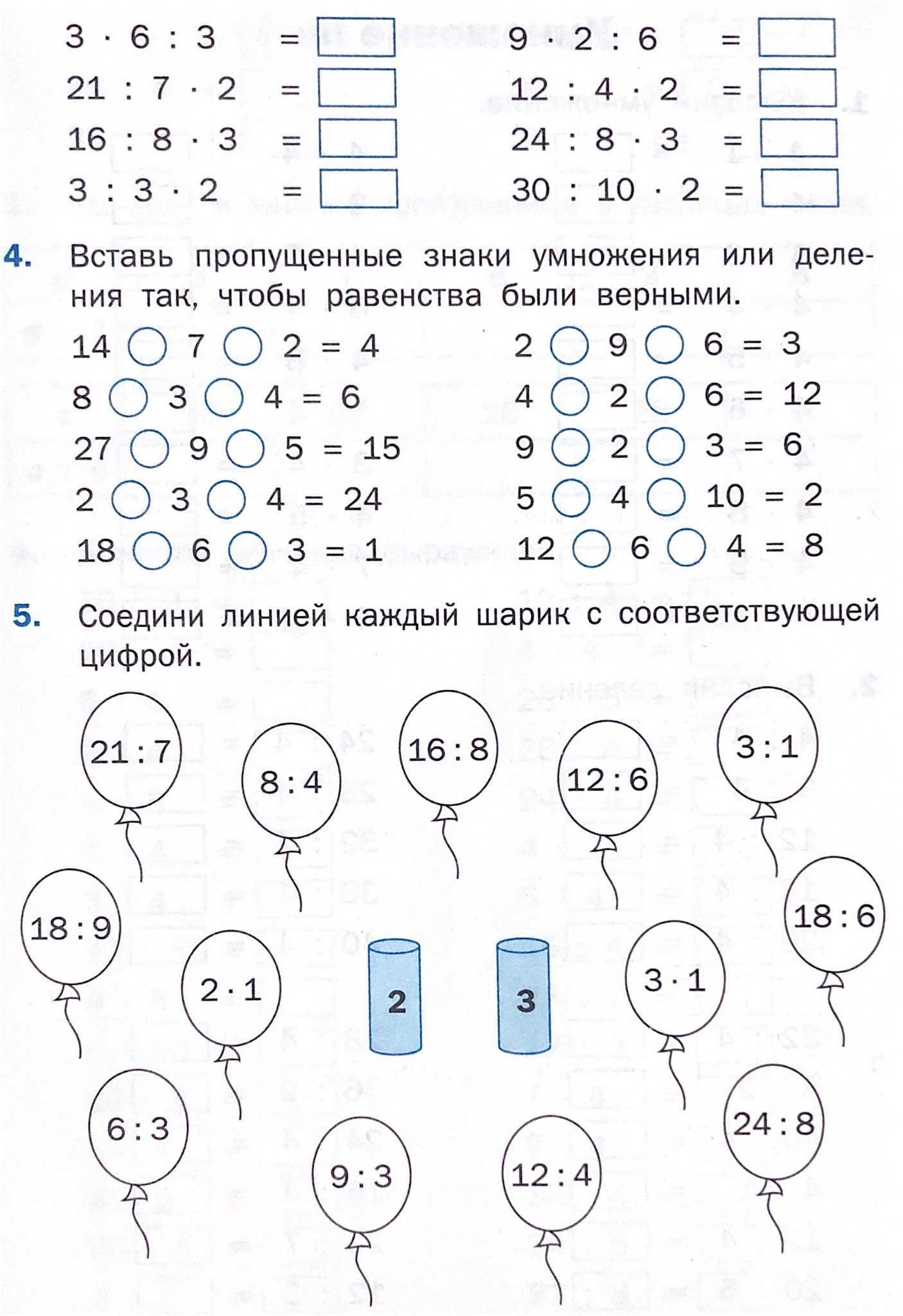 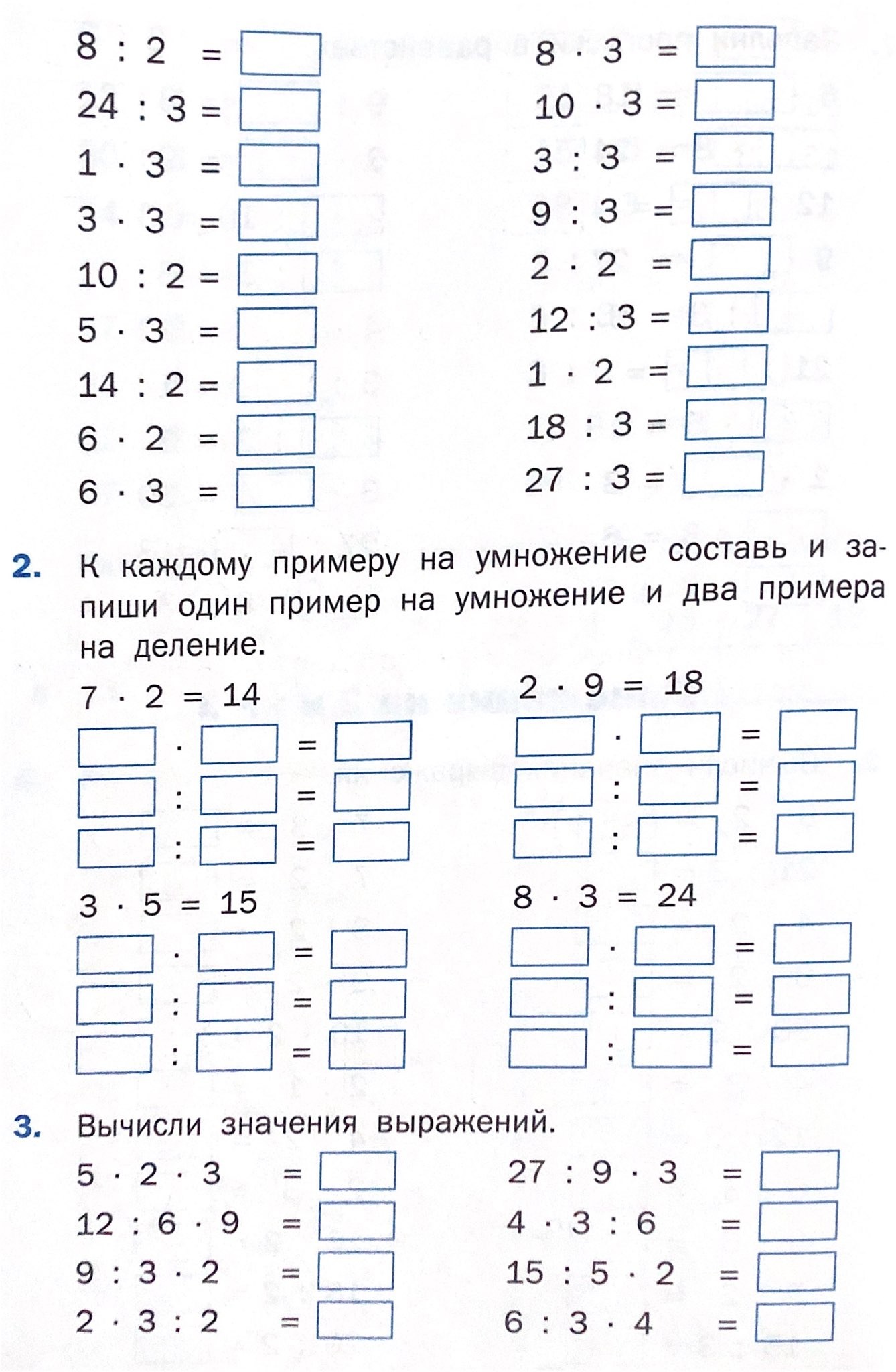 1.Актуализация жизненного опыта.  (К) Математический диктант:Уменьшаемое 13, вычитаемое 8. Чему равна разность? (5)На сколько 13 меньше 16? (3)Сколько вычли из 19, если получили 14? (5)Чему равна сумма чисел 15 и 3? (18)Уменьшить 9 на столько же. (0)Разность 14 и 4 увеличить на 8. (18)Уменьшаемое 13, вычитаемое 12.Чему равна разность? (1)К какому числу прибавили 1, если получилось 20? (19)Длина одного отрезка 1дм, а другой на 4 см короче. Чему равна длина второго отрезка? (6 см)После того, как из коробки взяли 5 карандашей, в ней осталось 7 карандашей. Сколько карандашей было в коробке сначала? (12)2. Вводное задание на подготовку к изучению нового.(К) Работа в коллективе.Реши задачи. Определи, к какой из них внизу сделаны рисунки, а к какой – чертёж?а) В яблоневом саду в 3 ряда посажено по 9 яблонь. Сколько яблонь в саду?б) Алия собрала 15 яблок и разделила их в корзинки по 5. Сколько корзин у неё получилось?в) В трёх корзинках 21 яблоко, поровну в каждой. Сколько яблок в одной корзинке?3.Постановка цели (проблемная ситуация). Вводное задание на подготовку к изучению нового.(П) Работа в парах Назови все числа до 30, которые делятся на 3. Есть ли среди них чётные числа?Вычисли.4.Работа по теме урока. Открытие нового.(К) Работа в коллективеСравни.(К) Физминутка.«Кошка»5.Первичное закрепление с проговариванием.(К) Работа с коллективом.Задания на развитие функциональной грамотностиУзнай, какова масса одного арбуза и одной дыни.(И) Самостоятельная работа.Это кофточки для куклы.Девочка хочет выбрать две кофточки. Какого цвета они могут быть?Выполняют математический диктант под руководством учителя.Учащиеся слушают учителя, отвечают на вопросыФормулируют тему урока, определяют цель урокаРаботают в парах, слабоуспевающие выполняют задания под руководством учителя.Повторяют движения за учителемУчащиеся выполняют задания под руководством учителя. Отвечают на поставленные вопросы.Учащиеся работают самостоятельно, выполняют проверку с учителемЗадание для слабоуспевающих учениковЗадание для «сильных» учениковВыполняют математический диктант под руководством учителя.Учащиеся слушают учителя, отвечают на вопросыФормулируют тему урока, определяют цель урокаРаботают в парах, слабоуспевающие выполняют задания под руководством учителя.Повторяют движения за учителемУчащиеся выполняют задания под руководством учителя. Отвечают на поставленные вопросы.Учащиеся работают самостоятельно, выполняют проверку с учителемЗадание для слабоуспевающих учениковЗадание для «сильных» учениковФОФОФОФОФОФОУчебникТетрадьУчебникУчебникДоп. Литературакарточки3. Конец урока. 35-40 мин7.Итог урока. -Какую цель мы поставили на сегодняшнем уроке?-  Достигли ли мы этой цели?-  Какие затруднения были у вас на уроке?-  Что нужно сделать чтобы эти затруднения не повторялись?Рефлексия.Предлагает  оценить  свою  работу  при  помощи  линейки успеха.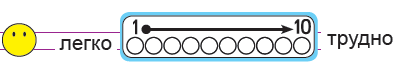 7.Итог урока. -Какую цель мы поставили на сегодняшнем уроке?-  Достигли ли мы этой цели?-  Какие затруднения были у вас на уроке?-  Что нужно сделать чтобы эти затруднения не повторялись?Рефлексия.Предлагает  оценить  свою  работу  при  помощи  линейки успеха.Отвечают на вопросы учителя, оценивают сою деятельность на урокеОтвечают на вопросы учителя, оценивают сою деятельность на урокеФОКартинки к рефлексии.